GLENCOE CITY COUNCIL MEETING MINUTES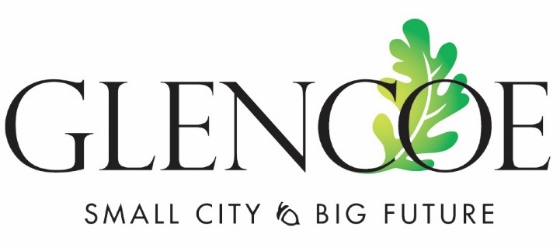 March 20, 2023 – 7:00pmCity Center BallroomAttendees:  Ryan Voss, Sue Olson, Cory Neid, Mark Hueser, Paul LemkeAbsent:  Luz DuvallCity Staff:  City Administrator Mark Larson, City Attorney Mark Ostlund, Public Works Director Mark Lemen, Public Works Director Jamie Voigt, Assistant City Administrator Jon Jerabek, Finance Director Todd Trippel, Deputy City Clerk Kelly Hayes, Officer Ian CoatesOthers:  Al Robeck, Rich Glennie, Dave Nelson, Justin Black, Brody Bratsch, Karin RamigePLEDGE OF ALLEGIANCE AND MOMENT OF SILENCEMayor Voss called the meeting to order at 7:00pm.  City Attorney Mark Ostlund requested to amend the agenda to include: 6D Approval of the fourth amendment to structural lease with AT&T.Motion: Lemke, seconded by Neid to approve the agenda addition of “6D Approval of the Fourth Amendment to Structural Lease With AT&T”.  All in favor, motion carries.CONSENT AGENDAApprove City Council minutes from March 6, 2023Approve the Liquor License for the Brewer’s Baseball AssociationMayor for a Day – Essay Winner and Proclamation – Kaden StrobelMotion: Neid, seconded by Hueser to approve the Consent Agenda.  All in favor, motion carries.Mayor Voss acknowledged Kaden Strobel through a proclamation for his “Mayor For A Day” essay.   Over 600 students submitted an essay and the League of MN Cities selected four grand prize winners, one being Kaden Strobel from Glencoe Silver Lake Schools.PUBLIC COMMENT (agenda items only) - nonePUBLIC HEARINGS – None ScheduledBIDS AND QUOTES 2023 Bobcat Toolcat Quote – City AdministratorAs requested at the last council meeting, two additional quotes were received for a 2023 Bobcat Toolcat.  Quotes were received by Farm-Rite, United Farmers Cooperative and Lano Equipment.Motion:  Olson, seconded by Lemke to approve purchasing a 2023 Toolcat from Farm-Rite.  Vote 2 – 2 with Olson and Lemke voting for and Neid and Hueser voting against.  Mayor Voss broke the tie by voting for the quote from Farm-Rite. Motion carries 3-2.Pierce Fire Truck Financing – City AdministratorMotion: Olson, seconded by Hueser to lock in financing through Security Bank at 4.19% “Option 1”.  Vote 4 – 0, motion carries.  2023 Pavement Management Project – Justin Black, SEHResolution 2023-06 approving Plans and Specifications and setting a bid opening for May 4, 2023.Justin Black presented the 2023 Pavement Management Project.  Total base amount is $4,791,000. City Council chose to have three alternates:  #1 McLeod full reconstruction, #2 Fir, Elm, Dogwood mill and fill, #3 Oak Leaf Park overlay. Motion:  Lemke, second by Hueser to adopt Resolution 2023-06 approving Plans and Specifications and setting a bid opening for May 4, 2023. Vote 4 – 0, motion carries.REQUESTS TO BE HEARDFFA Presentation – Glencoe/Silver Lake FFAThe Glencoe Silver Lake FFA presented “How Food Security is Driving Insecurity”.Construction Easement with MNDOT for Morningside/212 Roundabout – City AdministratorMotion: Lemke, seconded by Olson to approve the Construction Easement with MNDOT for Morningside/212 Roundabout.  All in favor, motion carries.Jurisdictional Road Authority Presentation – Justin Black, SEHPresentation is in the council packet.Approval of the Fourth Amendment to Structural Lease With AT&TMotion: Neid, seconded by Hueser to approve of the Fourth Amendment to Structural Lease With AT&T.  Vote 4 – 0, motion carries.ITEMS FOR DISCUSSION Airport Terminal Project – Sale of existing Terminal BuildingGlencoe Days has decided to move in a different direction and they do not need the airport terminal.  Going back to the original plan of selling it by sealed bid.  Probably wouldn’t happen until late August.  No action is needed at this time.  Light and Power Commission update – Dave Meyer, General ManagerLast summer worked on a big underground project in Haukos Trailer Court.  Partnering with City for the lighting in the downtown area.  Working on getting a charging station installed.  Working with MPCA on emissions level.Motion:  Olson, seconded by Hueser to adopt a formal comment to the MPCA using the template.2023 Flower Basket Program – Jon Jerabek, Assistant City AdministratorLooking for sponsors for the 2023 Flower Basket Program and volunteers to water the plants weekly.ROUTINE BUSINESSProject UpdatesEconomic Development – Public hearing in April for the Tax Increment Plan.Public Input Reports – Olson was at the airport kick-off meeting and noted that there is a great group working on this project.  Voss mentioned that the Glencoe Historical Society has volunteered numerous hours putting together a book on the history of Glencoe.Pay BillsMotion:  Neid, seconded by Lemke to pay the city bills.  All in favor, motion carries.ADJOURNMENTMotion:  Lemke, seconded by Neid to adjourn at 9:03pm.  All in favor, motion carried.___________________________________________		___________________________________________Ryan Voss, Mayor						Mark Larson, City Administrator